ПРЕЗИДИУМ ПРАВИТЕЛЬСТВА РЕСПУБЛИКИ ХАКАСИЯПОСТАНОВЛЕНИЕот 27 июля 2022 г. N 139-пОБ УТВЕРЖДЕНИИ РЕГИОНАЛЬНОЙ МЕЖВЕДОМСТВЕННОЙ ПРОГРАММЫ"ПЛАВАНИЕ ДЛЯ ВСЕХ"В целях реализации государственной политики по созданию условий для обучения и занятий плаванием различных возрастных и социальных групп населения Республики Хакасия, в том числе инвалидов и лиц с ограниченными возможностями здоровья, Президиум Правительства Республики Хакасия постановляет:Утвердить региональную межведомственную программу "Плавание для всех" (приложение).Исполняющий обязанности ГлавыРеспублики Хакасия - ПредседателяПравительства Республики ХакасияТ.КУРБАТОВАПриложениеУтвержденапостановлениемПрезидиума ПравительстваРеспублики Хакасияот 27.07.2022 N 139-пРЕГИОНАЛЬНАЯ МЕЖВЕДОМСТВЕННАЯ ПРОГРАММА"ПЛАВАНИЕ ДЛЯ ВСЕХ"ПАСПОРТрегиональной межведомственной программы "Плаваниедля всех"1. ВведениеРегиональная межведомственная программа "Плавание для всех" (далее - Программа) разработана в соответствии с Указом Президента Российской Федерации от 21.07.2020 N 474 "О национальных целях развития Российской Федерации на период до 2030 года", со Стратегией развития физической культуры и спорта в Российской Федерации на период до 2030 года, утвержденной распоряжением Правительства Российской Федерации от 24.11.2020 N 3081-р, Концепцией развития детско-юношеского спорта в Российской Федерации до 2030 года, утвержденной распоряжением Правительства Российской Федерации от 28.12.2021 N 3894-р, в рамках реализации абзаца шестого подпункта "д" пункта 1 перечня поручений Президента Российской Федерации по итогам заседания Совета при Президенте Российской Федерации по развитию физической культуры и спорта от 30.04.2019 N Пр-759, подпункта "а" пункта 5 перечня поручений Президента Российской Федерации по итогам заседания Совета при Президенте Российской Федерации по развитию физической культуры и спорта от 07.10.2021 N Пр-1919, основных задач Стратегии развития физической культуры и спорта в Республике Хакасия на период до 2030 года, утвержденной постановлением Президиума Правительства Республики Хакасия от 11.10.2021 N 157-п, государственной программы Республики Хакасия "Развитие физической культуры и спорта в Республике Хакасия", утвержденной постановлением Правительства Республики Хакасия от 27.10.2015 N 554.Указом Президента Российской Федерации от 21.07.2020 N 474 "О национальных целях и стратегических задачах развития Российской Федерации на период до 2030 года" определены национальные цели и стратегические задачи развития Российской Федерации на период до 2030 года, позволяющие осуществить прорывное социально-экономическое развитие Российской Федерации, повышение уровня жизни граждан, создание комфортных условий для проживания, а также условий и возможностей для самореализации и раскрытия таланта каждого человека.Программа представляет собой систему мероприятий, разработанных на основании принципов и приоритетов развития физической культуры и спорта, с учетом региональных особенностей и социально-экономических условий Республики Хакасия.Внедрение и системная реализация Программы должны обеспечить тесное межведомственное взаимодействие на региональном и муниципальном уровнях всех участников Программы, а также взаимодействие с коммерческими и некоммерческими организациями, учреждениями, лицами, принимающими участие в реализации Программы.Вовлечение в систему взаимодействия социально ориентированных некоммерческих организаций в качестве исполнителей общественно полезных услуг по обеспечению населения условиями для занятий плаванием при соблюдении комплекса технико-методологических стандартов и норм гарантирует качество услуг за счет применения принципов конкурентного отбора участников и повысит эффективность функционирования существующих и новых бассейнов для плавания за счет реализации в них государственных социальных программ и проектов.Это позволит решить задачи по созданию для населения всех возрастных категорий и социальных групп условий для обучения и занятий плаванием, расширит возможности для выявления перспективных спортсменов и подготовки спортивного резерва, улучшит доступность бассейнов для плавания для населения Республики Хакасия независимо от места проживания и в целом повысит интерес населения Республики Хакасия к ведению здорового образа жизни, что отвечает национальным целям развития страны.2. Состояние системы плавания в Республике ХакасияРеспублика Хакасия в достаточной мере обеспечена водными ресурсами. При этом доступность водоемов для населения региона, используемых для отдыха и занятий спортом, создает предпосылки для несчастных случаев, травм, экологических нарушений на водных объектах.Анализ происшествий на водных объектах Республики Хакасия показывает, что гибель людей происходит в основном в местах массового отдыха людей.Вместе с тем требуется принятие дополнительных мер по обеспечению безопасности людей на водных объектах республики, что позволит минимизировать негативные последствия неорганизованного отдыха людей на водоемах. Важной составляющей безопасности людей на водных объектах является умение держаться на воде и соблюдение правил безопасности.Прикладное значение плавания состоит в приобретении чрезвычайно важного для жизни умения плавать и оказывать помощь на воде, профилактике несчастных случаев на водных объектах.Отсутствие навыков передвижения в воде является существенным фактором риска возникновения происшествий на водных объектах, в том числе с летальным исходом.По данным федерального статистического наблюдения по форме N 1-ФК "Сведения о физической культуре и спорте", утвержденной приказом Федеральной службы государственной статистики от 27.03.2019 N 172, в систематические занятия физической культурой и спортом в Республике Хакасия вовлечено:2019 год - 102508 человек, в том числе плаванием занимается 3439 человек;2020 год - 103908 человек, в том числе плаванием занимается 3801 человек;2021 год - 97602 человека, в том числе плаванием занимается 2701 человек.Создание условий для вовлечения всех возрастных и социальных групп населения в занятия плаванием, как наиболее доступным, безопасным и нетравматичным видом спорта, может иметь максимально позитивный эффект.Отправной точкой для вовлечения населения в занятия плаванием является создание условий для обучения плаванию в первую очередь детей, поскольку плавание является базовым навыком, который позволит не только улучшить состояние здоровья подрастающего поколения, увеличить уровень его физической активности, но и будет способствовать профилактике несчастных случаев на воде.В республике на 01.01.2022 функционируют свыше 400 организаций, которые реализуют дополнительные общеобразовательные программы в области физической культуры и спорта с общей численностью обучающихся более 74 тыс. человек, из них программы по плаванию осваивают лишь 208 человек.По состоянию на начало 2021/2022 учебного года охват школьников занятиями в рамках учебного предмета "Физическая культура" составляет более 71,5 тыс. человек. Численность учителей физической культуры составляет более 340 человек, из них 30% имеют категории.Развитие школьного спорта в Республике Хакасия осуществляется через школьные спортивные клубы. В настоящее время насчитывается 129 школьных спортивных клубов, спортивных секций по 20 видам спорта, из них наиболее популярны - футбол, волейбол, баскетбол, легкая атлетика, теннис, спортивная борьба, шахматы. Охват систематическими занятиями физической культурой и спортом во внеурочное время составляет более 60%.Ведется работа по выявлению спортивно талантливых детей и созданию для них соответствующих условий для профессионального спортивного развития, что важно для подготовки спортивного резерва.Всероссийские спортивные соревнования школьников "Президентские состязания" и "Президентские спортивные игры" (далее - Президентские состязания, Президентские спортивные игры) являются основой национальной системы физкультурно-спортивного воспитания подрастающего поколения и направлены на совершенствование физической подготовки школьников, их массовое вовлечение в занятия физической культурой и спортом, а также формирование здорового образа жизни. В программы данных мероприятий входят соревнования по плаванию, включающие личные соревнования на дистанции 50 метров и эстафету 4 x 50 метров вольным стилем.Ежегодно в региональном этапе Президентских состязаний принимают участие около 20 тыс. обучающихся, а в Президентских спортивных играх 25 тыс. обучающихся.Всероссийский физкультурно-спортивный комплекс "Готов к труду и обороне" (ГТО) (далее - ВФСК "ГТО") как программная и нормативная основа системы физического воспитания населения устанавливает государственные требования к уровню физической подготовленности различных категорий населения. Плавание как вид испытаний (дистанции 25 метров, 50 метров; с учетом/без учета времени) представлен практически на всех ступенях ВФСК "ГТО" для всех возрастных категорий (от 6 до 70 лет и старше), в том числе для категории граждан с ограниченными возможностями здоровья.В рамках реализации государственной программы Республики Хакасия "Развитие физической культуры и спорта в Республике Хакасия", утвержденной постановлением Правительства Республики Хакасия от 27.10.2015 N 554, во исполнение Указа Президента Российской Федерации от 24.03.2014 N 172 "О Всероссийском физкультурно-спортивном комплексе "Готов к труду и обороне" (ГТО)" на территории Республики Хакасия продолжает развиваться данное движение.Подготовлен кадровый состав для приема норм ВФСК "ГТО", проводятся спортивные соревнования различного уровня, включая муниципальный и региональный этапы всероссийских соревнований по плаванию, входящих в ВФСК "ГТО", а также муниципальный и региональный этапы Президентских спортивных игр и Президентских состязаний. Муниципальными центрами тестирования ВФСК "ГТО" обеспечивается принятие нормативов по виду испытания "плавание" у населения Республики Хакасия.Таким образом, нормативы по плаванию ВФСК "ГТО" выполнили в:2019 году - 186 человек;2020 году - 91 человек;2021 году - 223 человека.В 1 - 4 классах спортивно-оздоровительная деятельность в рамках учебного предмета "Физическая культура" может содержать модуль "Плавание" при наличии и соблюдении определенных условий.Примерная рабочая программа учебного предмета "Физическая культура" (модуль "Плавание") для образовательных организаций, реализующих образовательные программы начального общего и основного общего образования, включающая 36-часовую программу обучения плаванию, одобренная протоколом заседания федерального учебно-методического объединения по общему образованию от 24.12.2020 N 5/20, содержит: подводящие упражнения (вхождение в воду; передвижение по дну бассейна); упражнения на всплывание; лежание и скольжение; упражнения на согласование работы рук и ног, проплывание учебных дистанций: произвольным способом; развитие выносливости (повторное проплывание отрезков на ногах, держась за доску; повторное скольжение на груди с задержкой дыхания; повторное проплывание отрезков одним из способов плавания).По итогам освоения модуля по обучению плаванию за 36 часов ребенок сможет уверенно проплыть 25 метров выбранным способом (кролем на груди, кролем на спине, брассом), освоит технику безопасности и умение применять знания в процессе нахождения как в бассейне для плавания, так и в открытых водоемах.Реализация модуля предусматривается в учебных планах, в том числе за счет часов, отводимых на внеурочную деятельность, при наличии возможностей общеобразовательной организации.Также целесообразно соответствующими спортивными организациями разработать программу по обучению плаванию населения, в том числе детей и молодежи, не владеющих базовыми навыками плавания.Внедрение программы, модуля по плаванию отвечает задачам подпункта "а" пункта 5 перечня поручений Президента Российской Федерации по итогам заседания Совета при Президенте Российской Федерации по развитию физической культуры и спорта от 07.10.2021 N Пр-1919 и позволит повысить охват обучающихся и сформировать привычки здорового и безопасного образа жизни у подрастающего поколения уже на ранних этапах их обучения и воспитания.Плавание, благодаря исключительно высокому спортивному, прикладному, оздоровительному и общеразвивающему значению, является перспективным направлением в области физической культуры и спорта, в социальных программах реабилитации и социально-бытовой адаптации различных возрастных групп лиц с ограниченными возможностями здоровья.Занятия плаванием для детей с ограниченными возможностями здоровья и детей-инвалидов являются эффективным средством коррекции отклонений в развитии и здоровье, восстановления нарушенных двигательных и интеллектуальных функций, значительного улучшения физического состояния, освоения широкого спектра двигательных навыков, развития физических качеств. Дети более успешно осваивают основную общеобразовательную программу.Кроме того, плавание - наиболее доступный и возможный вид физических упражнений, рекомендуемый взрослому населению, имеющему существенные ограничения для занятий физической культурой на суше (излишний вес, нарушения опорно-двигательного аппарата и другие заболевания), а также при реабилитации после тяжелых болезней или травм.В последнее время стали культивироваться такие формы, как оздоровительное плавание и гимнастика, физкультурно-оздоровительные мероприятия, комплексы оздоровительных и корректирующих процедур в условиях бассейна для плавания, что позволяет создавать условия для социальной адаптации данной категории граждан, их самореализации и самоутверждения в социуме посредством занятий плаванием.По данным федерального статистического наблюдения по форме 3-АФК "Сведения об адаптивной физической культуре и спорте", утвержденной приказом Федеральной службы государственной статистики от 08.10.2018 N 603, в Республике Хакасия инвалиды и лица с ограниченными возможностями здоровья плаванием не занимаются. Формы и методики проведения физкультурно-оздоровительных занятий с инвалидами разных нозологических групп остаются недостаточно разработанными. Предоставление возможности инвалидам и лицам с ограниченными возможностями здоровья заниматься плаванием является одной из задач Программы.Обучение и занятия плаванием невозможны без развития инфраструктуры с учетом потребностей различных категорий и групп населения. В настоящее время для обучения населения плаванию, оказания физкультурно-оздоровительных услуг и проведения спортивной подготовки в Республике Хакасия функционирует 40 бассейнов для плавания, в их число входят бассейны 4 - 20-метровые - 25 единиц, 25-метровые - 14 единиц, 50-метровые - 1 единица. Бассейны Боградского района находятся в аварийном состоянии.Таблица 1Плавательные бассейны Республики ХакасияТаблица 2Сведенияоб обучающихся 1 - 4 классов в общеобразовательныхорганизациях, обученных и проходящих обучениебазовому жизнеобеспечивающему навыку плаванияв рамках основных общеобразовательных программв 2022 годуТаблица 3Сведенияоб обучающихся в дошкольных образовательныхорганизациях, обученных и проходящих обучение базовомужизнеобеспечивающему навыку плавания в рамкахобразовательных программ дошкольного образованияв 2022 годуНа территории Республики Хакасия функционирует 36 крытых бассейнов для плавания, что составляет 3,3% от общего количества спортивных объектов региона, и большинство из них (28 бассейнов) нуждается в модернизации (реконструкции или капитальном ремонте). Большинство бассейнов для плавания располагается в крупных городах и районных центрах, в связи с чем вопрос о доступности занятий физической культурой и спортом для населения на имеющейся материально-технической базе общеобразовательных организаций, профессиональных образовательных организаций и образовательных организаций высшего образования (в том числе в выходные и праздничные дни) становится все более актуальным.В рамках Программы планируется проведение мониторинга состояния бассейнов для плавания всех размеров, разновидностей и форм собственности с точки зрения возможности их использования для обучения и занятий плаванием населения различных возрастных и социальных групп, определения потребности в их модернизации для соответствия современным требованиям, в том числе требованиям доступности для занятий плаванием инвалидов и лиц с ограниченными возможностями здоровья.В целом в рамках Программы планируется создание доступной инфраструктуры для беспрепятственных занятий плаванием инвалидов и лиц с ограниченными возможностями здоровья, включая оснащение действующих бассейнов для плавания необходимым оборудованием, а также обеспечение до 100% доступности бассейнов для плавания, вводимых в эксплуатацию в рамках реализации Программы.3. Цели и задачи ПрограммыЦель Программы: создание условий для обучения и занятий плаванием различных возрастных и социальных групп населения Республики Хакасия, в том числе инвалидов и лиц с ограниченными возможностями здоровья.Для достижения поставленной цели требуется решение следующих задач:формирование условий для обучения детей и молодежи, в том числе лиц с ограниченными возможностями здоровья и инвалидов, базовым жизнеобеспечивающим навыкам плавания;формирование условий, обеспечивающих возможность населению трудоспособного возраста и старше трудоспособного возраста, а также инвалидам и лицам с ограниченными возможностями здоровья, систематически заниматься плаванием и улучшать свое физическое здоровье с помощью плавания;создание инфраструктурных условий для обучения и систематических занятий плаванием населения различных возрастных и социальных групп, в том числе инвалидов и лиц с ограниченными возможностями здоровья;совершенствование методической обеспеченности деятельности по обучению плаванию населения различных возрастных и социальных групп;повышение доступности занятий плаванием для обучающихся в общеобразовательных организациях, профессиональных образовательных организациях, образовательных организациях высшего образования за счет использования существующих бассейнов для плавания всех форм собственности и ведомственной принадлежности;популяризация плавания среди обучающихся в общеобразовательных организациях, профессиональных образовательных организациях, образовательных организациях высшего образования;проведение мониторинга состояния бассейнов для плавания всех размеров, разновидностей и форм собственности с точки зрения возможности их использования для обучения и занятий плаванием населения различных возрастных и социальных групп, определения потребности в их модернизации для соответствия современным требованиям, в том числе требованиям доступности для занятий плаванием инвалидов и лиц с ограниченными возможностями здоровья.Ожидаемые результаты реализации Программы характеризуются формированием модели управления с участием представителей исполнительных органов государственной власти Республики Хакасия и достижением установленных показателей (индикаторов) Программы, позволяющих определить результаты ее реализации в Республике Хакасия:увеличена численность населения различных возрастных и социальных групп, систематически занимающегося плаванием;увеличена численность обучающихся в общеобразовательных организациях, в том числе обучающихся с ограниченными возможностями здоровья и инвалидов, обученных базовому навыку плавания в рамках основных общеобразовательных программ, включая внеурочную деятельность.4. Механизмы реализации ПрограммыМеханизмы управления системой физической культуры и спорта на уровне Республики Хакасия основываются на принципах единства системы управления, координации и методического обеспечения. Реализация Программы осуществляется через:развитие организационно-экономических механизмов, обеспечивающих равную доступность услуг в сфере общего образования, внеурочной деятельности, внешкольной работы с детьми и общеобразовательных программ для детей, а также в сфере профессионального образования, обеспечивающих освоение обучающимися базовых навыков и умения плавать;совершенствование механизмов внутриведомственного и межведомственного взаимодействия по организации обучения плаванию при участии Хакасской региональной общественной организации "Федерация плавания Республики Хакасия";внесение изменений в примерные основные образовательные программы начального общего образования, основного общего образования, включая внеурочную деятельность, в части формирования базовых навыков среди обучающихся общеобразовательных организаций в рамках 36-часовой программы обучения плаванию;создание системы организационно-методического и научного обеспечения и сопровождения образовательных организаций, реализующих в образовательной деятельности программы по обучению плаванию;вовлечение в занятия плаванием лиц с ограниченными возможностями здоровья, населения трудоспособного и старше трудоспособного возраста, нуждающихся в двигательной реабилитации и улучшении качества и продолжительности жизни;обеспечение муниципальных образований Республики Хакасия с численностью населения от 5 тыс. до 25 тыс. человек современными сезонными бассейнами для плавания;модернизация имеющихся бассейнов для плавания для соответствия их современным требованиям и обеспечения многофункционального использования для различных возрастных и социальных групп населения;обеспечение доступа социально ориентированным некоммерческим организациям к оказанию социальных и общественно полезных услуг в области развития плавания в соответствии с государственным (муниципальным) заказом.Реализация данных мероприятий позволит:увеличить число обучающихся образовательных организаций, систематически занимающихся плаванием и владеющих жизненно необходимыми навыками плавания;сократить количество несчастных случаев на воде, содействовать укреплению здоровья населения посредством плавания;оптимизировать работу образовательных организаций, задействованных в оказании комплексной услуги по обучению детей плаванию в рамках внеурочной деятельности общеобразовательных программ, координации и логистике передвижения групп детей в траектории "школа-бассейн-школа";обеспечить массовость в плавании, что позволит повысить результативность в выявлении одаренных детей, способных пополнить спортивный резерв сборных команд по плаванию;модернизировать имеющиеся бассейны для плавания с точки зрения создания современных условий для занятий плаванием всех возрастных и социальных групп населения на уже функционирующих объектах;создать непрерывный гарантированный поток посетителей бассейнов для плавания в рамках реализации мероприятий Программы, что повысит эффективность эксплуатации действующих бассейнов для плавания, обеспечит инвестиционную привлекательность для реконструкции имеющихся и строительства новых бассейнов для плавания, в том числе на базе государственно-частного партнерства;создать в общеобразовательных организациях в летний период на базе пришкольных лагерей программы "Плавание для всех".5. Организация управления ПрограммойДля обеспечения реализации Программы формируется соответствующий механизм контроля, включающий создание системы мониторингов, позволяющих отслеживать выполнение показателей, характеризующих достижение ожидаемых результатов.Формирование статистической отчетности на республиканском уровне в Программе осуществляется в соответствии с приказами Федеральной службы государственной статистики от 27.03.2019 N 172 "Об утверждении формы федерального статистического наблюдения с указаниями по ее заполнению для организации Министерством спорта Российской Федерации федерального статистического наблюдения в сфере физической культуры и спорта", от 26.08.2021 N 520 "Об утверждении формы федерального статистического наблюдения с указаниями по ее заполнению для организации Министерством спорта Российской Федерации федерального статистического наблюдения за деятельностью организаций, осуществляющих спортивную подготовку или обеспечивающих подготовку спортивного резерва", от 25.03.2022 N 148 "Об утверждении формы федерального статистического наблюдения с указаниями по ее заполнению N 1-ДОД "Сведения об организации, осуществляющей деятельность по дополнительным общеобразовательным программам для детей", от 08.10.2018 N 603 "Об утверждении статистического инструментария для организации Министерством спорта Российской Федерации федерального статистического наблюдения за деятельностью учреждений по адаптивной физической культуре и спорту".Министерство физической культуры и спорта Республики Хакасия управляет реализацией Программы. Соисполнители Программы:реализуют предусмотренные мероприятия самостоятельно в пределах своих полномочий или организуют и проводят совместные мероприятия, направленные на развитие плавания в Республике Хакасия;участвуют в формировании предложений по мероприятиям Программы;несут ответственность за обеспечение своевременной и качественной реализации мероприятий Программы;своевременно информируют исполнителя о необходимости внесения изменений в Программу;ежеквартально, до 10-го числа месяца, следующего за отчетным кварталом, представляют исполнителю информацию о результатах реализации мероприятий Программы.6. Ресурсное обеспечение ПрограммыТаблица 47. Показатели реализации ПрограммыТаблица 58. План реализации ПрограммыТаблица 6Таблица 7Информацияоб общей численности обучающихся в дошкольныхи общеобразовательных организациях по возрастнымкатегориям по состоянию на 01.01.2022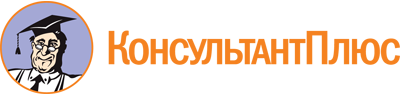 Постановление Президиума Правительства Республики Хакасия от 27.07.2022 N 139-п
"Об утверждении региональной межведомственной программы "Плавание для всех"Документ предоставлен КонсультантПлюс

www.consultant.ru

Дата сохранения: 03.12.2022
 Заказчик региональной межведомственной программыМинистерство физической культуры и спорта Республики ХакасияИсполнитель региональной межведомственной программыМинистерство физической культуры и спорта Республики ХакасияСоисполнитель региональной межведомственной программыМинистерство образования и науки Республики Хакасия;Министерство труда и социальной защиты Республики Хакасия;Хакасская региональная общественная организация "Федерация плавания Республики Хакасия" (по согласованию);органы местного самоуправления муниципальных образований Республики Хакасия (по согласованию)Цель региональной межведомственной программысоздание условий для обучения и занятий плаванием различных возрастных и социальных групп населения Республики Хакасия, в том числе инвалидов и лиц с ограниченными возможностями здоровьяЗадачи региональной межведомственной программыформирование условий для обучения детей и молодежи, в том числе с ограниченными возможностями здоровья и инвалидов, базовым жизнеобеспечивающим навыкам плавания;формирование условий, обеспечивающих возможность населению трудоспособного возраста и старше трудоспособного возраста, а также инвалидам и лицам с ограниченными возможностями здоровья, систематически заниматься плаванием и улучшать свое физическое здоровье с помощью плавания;создание инфраструктурных условий для обучения и систематических занятий плаванием населения различных возрастных и социальных групп, в том числе инвалидов и лиц с ограниченными возможностями здоровья;совершенствование методической обеспеченности деятельности по обучению плаванию населения различных возрастных и социальных групп;повышение доступности занятий плаванием для обучающихся в общеобразовательных организациях, профессиональных образовательных организациях, образовательных организациях высшего образования за счет использования существующих бассейнов для плавания всех форм собственности и ведомственной принадлежности;популяризация плавания среди обучающихся в общеобразовательных организациях, профессиональных образовательных организациях, образовательных организациях высшего образования;проведение мониторинга состояния бассейнов для плавания всех размеров, разновидностей и форм собственности с точки зрения возможности их использования для обучения и занятий плаванием населения различных возрастных и социальных групп, определения потребности в их модернизации для соответствия современным требованиям, в том числе требованиям доступности для занятий плаванием инвалидов и лиц с ограниченными возможностями здоровьяСроки реализации региональной межведомственной программы2022 - 2025 годыОбъемы финансирования региональной межведомственной программыобщий объем финансирования в рамках государственной программы Республики Хакасия "Развитие физической культуры и спорта в Республике Хакасия" и государственной программы Республики Хакасия "Развитие образования в Республике Хакасия" составляет 145837,0 тыс. рублей, в т.ч.:2022 год - 122506,0 тыс. рублей;2023 год - 14410,0 тыс. рублей;2024 год - 4378,0 тыс. рублей;2025 год - 4543,0 тыс. рублейОсновные результаты региональной межведомственной программыувеличена численность населения различных возрастных и социальных групп, систематически занимающегося плаванием;увеличена численность обучающихся в общеобразовательных организациях, в том числе обучающихся с ограниченными возможностями здоровья и инвалидов, обученных базовому навыку плавания в рамках основных общеобразовательных программ, включая внеурочную деятельностьN п/пМуниципальное образованиеСфера физической культуры и спортаСфера физической культуры и спортаСфера физической культуры и спортаСфера образованияСфера образованияСфера образованияСфера частного бизнесаСфера частного бизнесаСфера частного бизнесаN п/пМуниципальное образование4 - 20 метров25 метров50 метров4 - 20 метров25 метров50 метров4 - 20 метров25 метров50 метров12345678910111г. Абаза12г. Абакан131133г. Сорск14г. Саяногорск5135г. Черногорск136Аскизский район27Боградский район38Ширинский район2ВсегоВсего11112133N п/пМуниципальное образованиеЧисленность обучающихся 1 - 4 классов в общеобразовательных организациях, всегоЧисленность обучающихся 1 - 4 классов в общеобразовательных организациях, обученных и проходящих обучение базовому жизнеобеспечивающему навыку плавания в рамках основных общеобразовательных программИз них обучающихся с ограниченными возможностями здоровья и инвалидов123451г. Абаза772002г. Абакан117962804453г. Саяногорск318657464г. Сорск629005г. Черногорск4239006Алтайский район1449007Аскизский район2592008Бейский район1076009Боградский район7200010Орджоникидзевский район6660011Таштыпский район9340012Усть-Абаканский район25520013Ширинский район151400ВсегоВсего32125337851N п/пМуниципальное образованиеЧисленность обучающихся в дошкольных образовательных организациях, всегоЧисленность обучающихся в дошкольных образовательных организациях, обученных и проходящих обучение базовому жизнеобеспечивающему навыку плавания в рамках образовательных программ дошкольного образованияИз них обучающихся с ограниченными возможностями здоровья и инвалидов123451г. Абаза67502г. Абакан132651864453г. Саяногорск36238782804г. Сорск6306005г. Черногорск4374300506Алтайский район1179007Аскизский район1167008Бейский район541009Боградский район4170010Орджоникидзевский район3860011Таштыпский район4720012Усть-Абаканский район13070013Ширинский район96700Всего290033102375N п/пНаименование программы, задачи, подпрограммы, основного мероприятияИсполнитель, соисполнитель и (или) участникОбъем бюджетных ассигнований по годам в рамках государственной программы Республики Хакасия "Развитие физической культуры и спорта в Республике Хакасия" и государственной программы Республики Хакасия "Развитие образования в Республике Хакасия", тыс. рублейОбъем бюджетных ассигнований по годам в рамках государственной программы Республики Хакасия "Развитие физической культуры и спорта в Республике Хакасия" и государственной программы Республики Хакасия "Развитие образования в Республике Хакасия", тыс. рублейОбъем бюджетных ассигнований по годам в рамках государственной программы Республики Хакасия "Развитие физической культуры и спорта в Республике Хакасия" и государственной программы Республики Хакасия "Развитие образования в Республике Хакасия", тыс. рублейОбъем бюджетных ассигнований по годам в рамках государственной программы Республики Хакасия "Развитие физической культуры и спорта в Республике Хакасия" и государственной программы Республики Хакасия "Развитие образования в Республике Хакасия", тыс. рублейN п/пНаименование программы, задачи, подпрограммы, основного мероприятияИсполнитель, соисполнитель и (или) участник202220232024202512345671Региональная межведомственная программа "Плавание для всех"Министерство физической культуры и спорта Республики Хакасия, из них122506,014410,04378,04543,01Региональная межведомственная программа "Плавание для всех"средства республиканского бюджета Республики Хакасия72506,06409,04378,04543,01Региональная межведомственная программа "Плавание для всех"средства федерального бюджета50000,08001,00,00,2Задача 1 "Создание инфраструктурных условий для обучения и систематических занятий плаванием населения различных возрастных и социальных групп, в том числе инвалидов и лиц с ограниченными возможностями здоровья"Министерство физической культуры и спорта Республики Хакасия, из них122506,09082,01000,01500,02Задача 1 "Создание инфраструктурных условий для обучения и систематических занятий плаванием населения различных возрастных и социальных групп, в том числе инвалидов и лиц с ограниченными возможностями здоровья"средства республиканского бюджета Республики Хакасия72506,010081,01000,01500,02Задача 1 "Создание инфраструктурных условий для обучения и систематических занятий плаванием населения различных возрастных и социальных групп, в том числе инвалидов и лиц с ограниченными возможностями здоровья"средства федерального бюджета50000,08001,00,00,03Основное мероприятие 1.2 "Создание спортивной инфраструктуры в Республике Хакасия" государственной программы Республики Хакасия "Развитие физической культуры и спорта в Республике Хакасия"Министерство физической культуры и спорта Республики Хакасия, из них72000,01000,01000,01500,03Основное мероприятие 1.2 "Создание спортивной инфраструктуры в Республике Хакасия" государственной программы Республики Хакасия "Развитие физической культуры и спорта в Республике Хакасия"средства республиканского бюджета Республики Хакасия72000,01000,01000,01500,04Основное мероприятие 1.4 "Региональный проект Республики Хакасия "Спорт - норма жизни" государственной программы Республики Хакасия "Развитие физической культуры и спорта в Республике Хакасия"Министерство физической культуры и спорта Республики Хакасия, из них50506,08082,00,00,04Основное мероприятие 1.4 "Региональный проект Республики Хакасия "Спорт - норма жизни" государственной программы Республики Хакасия "Развитие физической культуры и спорта в Республике Хакасия"средства республиканского бюджета Республики Хакасия506,081,00,00,04Основное мероприятие 1.4 "Региональный проект Республики Хакасия "Спорт - норма жизни" государственной программы Республики Хакасия "Развитие физической культуры и спорта в Республике Хакасия"средства федерального бюджета50000,08001,00,00,05Задача 2 "Формирование условий, обеспечивающих возможность населению трудоспособного возраста и старше трудоспособного возраста, а также инвалидам и лицам с ограниченными возможностями здоровья, систематически заниматься плаванием и улучшать свое физическое здоровье с помощью плавания"Министерство физической культуры и спорта Республики Хакасия, из них0,05228,03228,02833,05Задача 2 "Формирование условий, обеспечивающих возможность населению трудоспособного возраста и старше трудоспособного возраста, а также инвалидам и лицам с ограниченными возможностями здоровья, систематически заниматься плаванием и улучшать свое физическое здоровье с помощью плавания"средства республиканского бюджета Республики Хакасия0,05228,03228,02833,05Задача 2 "Формирование условий, обеспечивающих возможность населению трудоспособного возраста и старше трудоспособного возраста, а также инвалидам и лицам с ограниченными возможностями здоровья, систематически заниматься плаванием и улучшать свое физическое здоровье с помощью плавания"средства федерального бюджета0,00,00,00,05Задача 2 "Формирование условий, обеспечивающих возможность населению трудоспособного возраста и старше трудоспособного возраста, а также инвалидам и лицам с ограниченными возможностями здоровья, систематически заниматься плаванием и улучшать свое физическое здоровье с помощью плавания"Министерство образования и науки Республики Хакасия, из них:0,0100,0150,0210,05Задача 2 "Формирование условий, обеспечивающих возможность населению трудоспособного возраста и старше трудоспособного возраста, а также инвалидам и лицам с ограниченными возможностями здоровья, систематически заниматься плаванием и улучшать свое физическое здоровье с помощью плавания"средства республиканского бюджета Республики Хакасия0,0100,0150,0210,06Основное мероприятие 2.1 "Проведение спортивных мероприятий, обеспечение подготовки спортивного резерва" государственной программы Республики Хакасия "Развитие физической культуры и спорта в Республике Хакасия"Министерство физической культуры и спорта Республики Хакасия, из них0,05228,03228,02833,06Основное мероприятие 2.1 "Проведение спортивных мероприятий, обеспечение подготовки спортивного резерва" государственной программы Республики Хакасия "Развитие физической культуры и спорта в Республике Хакасия"средства республиканского бюджета Республики Хакасия0,05228,03228,02833,06Основное мероприятие 2.1 "Проведение спортивных мероприятий, обеспечение подготовки спортивного резерва" государственной программы Республики Хакасия "Развитие физической культуры и спорта в Республике Хакасия"средства федерального бюджета0,00,00,00,07Основное мероприятие 2.2 "Выявление и поддержка одаренных детей и талантливой молодежи" государственной программы Республики Хакасия "Развитие образования в Республике Хакасия"Министерство образования и науки Республики Хакасия, из них:0,0100,0150,0210,07Основное мероприятие 2.2 "Выявление и поддержка одаренных детей и талантливой молодежи" государственной программы Республики Хакасия "Развитие образования в Республике Хакасия"средства республиканского бюджета Республики Хакасия0,0100,0150,0210,0N п/пНаименование показателя (индикатора)Единица измеренияЗначение показателя (индикатора)Значение показателя (индикатора)Значение показателя (индикатора)Значение показателя (индикатора)Значение показателя (индикатора)N п/пНаименование показателя (индикатора)Единица измерения2021202220232024202512345678Региональная межведомственная программа "Плавание для всех"Региональная межведомственная программа "Плавание для всех"Региональная межведомственная программа "Плавание для всех"Региональная межведомственная программа "Плавание для всех"Региональная межведомственная программа "Плавание для всех"Региональная межведомственная программа "Плавание для всех"Региональная межведомственная программа "Плавание для всех"Региональная межведомственная программа "Плавание для всех"1Показатель 1 "Численность населения различных возрастных и социальных групп, систематически занимающегося плаванием"Человек271128002850290029502Показатель 2 "Численность инвалидов и лиц с ограниченными возможностями здоровья, систематически занимающихся плаванием"Человек43951451902403Показатель 3 "Численность обучающихся в дошкольных образовательных организациях, в том числе обучающихся с ограниченными возможностями здоровья и инвалидов, систематически занимающихся плаванием"Человек256826002650270027504Показатель 4 "Численность обучающихся в общеобразовательных организациях, в том числе обучающихся с ограниченными возможностями здоровья и инвалидов, систематически занимающихся плаванием, в рамках учебного предмета "Физическая культура", в том числе во внеурочное время"Человек159616501700175018005Показатель 5 "Численность обучающихся в профессиональных образовательных организациях, в том числе обучающихся с ограниченными возможностями здоровья и инвалидов, систематически занимающихся плаванием в рамках учебного предмета "Физическая культура", в том числе во внеурочное время"Человек0501001502006Показатель 6 "Численность обучающихся в образовательных организациях высшего образования, в том числе обучающихся с ограниченными возможностями здоровья и инвалидов, систематически занимающихся плаванием"Человек3060901802107Показатель 7 "Численность обучающихся в образовательных организациях, выполнивших нормативы по виду испытания "плавание" ВФСК "ГТО", в общей численности обучающихся образовательных организаций"Человек2232733233734238Показатель 8 "Единовременная пропускная способность бассейнов"Человек943943943943943N п/пНаименование мероприятияОтветственные исполнителиСрок исполненияОжидаемый непосредственный результат123451Разработка и внедрение базы ведения статистики, аналитики и мониторинга Программы, а также организация онлайн-курсов для специалистов по плаваниюМинистерство физической культуры и спорта Республики Хакасия (далее - Минспорт Хакасии), органы местного самоуправления муниципальных образований Республики Хакасия (далее - МО) (по согласованию)IV квартал 2022 годаСоздана база сбора и накопления данных, а также организованы онлайн-курсы для специалистов по плаванию2Оказание грантовой поддержки некоммерческим организациям, реализующим проекты в сфере физической культуры, массового спорта и спортивного резерваМинспорт Хакасии2023 годМинспортом Хакасии проведен конкурс на предоставление из республиканского бюджета Республики Хакасия грантов в форме субсидий некоммерческим организациям, реализующим проекты в сфере физической культуры, массового спорта и спортивного резерва3Заключение соглашений с образовательными организациями высшего образования Республики Хакасия для формирования условий для обучения и систематических занятий плаванием различных возрастных и социальных групп населенияМинспорт Хакасии, федеральное государственное бюджетное образовательное учреждение высшего образования "Хакасский государственный университет им. Н.Ф. Катанова" (далее - ФГБОУ ВО "ХГУ им. Н.Ф. Катанова") (по согласованию), Хакасский технический институт - филиал федерального государственного автономного образовательного учреждения высшего образования "Сибирский федеральный университет" (далее - ХТИ) (по согласованию)2023 годСоглашение заключено4Разработка методических рекомендаций по реализации 36-часовой программы обучения плаванию обучающихся в общеобразовательных организациях, профессиональных образовательных организациях и образовательных организациях высшего образования для специалистов физкультурно-спортивного профиляГосударственное бюджетное профессиональное образовательное учреждение Республики Хакасия "Училище (техникум) олимпийского резерва" (далее - У(Т)ОР), структурное подразделение Государственного бюджетного профессионального образовательного учреждения Республики Хакасия "Училище (техникум) олимпийского резерва" - Республиканский единый методический центр (далее - РЕМЦ)2022 - 2023 годыУтверждены методические рекомендации по реализации 36- часовой программы обучения плаванию для специалистов физкультурно-спортивного профиля5Разработка предложений по формированию комплекса технико-методологических стандартов и квалификационных требований оказания общественно полезных услуг в рамках государственных (муниципальных) заданий обучения плаванию обучающихся в общеобразовательных организациях, профессиональных образовательных организациях и образовательных организациях высшего образования по 36-часовой программеМинспорт Хакасии, У(Т)ОР, РЕМЦ, ФГБОУ ВО "ХГУ им. Н.Ф. Катанова" (по согласованию), ХТИ (по согласованию)IV квартал 2022 годаРазработаны проект комплекса стандартов и квалификационных требований оказания общественно полезных услуг по обучению плаванию обучающихся по 36-часовой программе, что гарантирует качество оказываемой услуги и соблюдение принципа конкурентного отбора участников6Организация и проведение в Республике Хакасия физкультурных и образовательных мероприятий в рамках ежегодного фестиваля "Умею плавать"Минспорт Хакасии, Министерство образования и науки Республики Хакасия (далее - Минобрнауки РХ), Хакасская региональная общественная организация "Федерация плавания Республики Хакасия" (далее - Федерация плавания) (по согласованию), МО (по согласованию)ежегодноВ Республике Хакасия проведены физкультурные и образовательные мероприятия в рамках ежегодного фестиваля "Умею плавать"7Проведение "Дня плавания" с массовой сдачей нормативов по плаванию ВФСК "ГТО"Минспорт Хакасии, МО (по согласованию)ежегодноВ Республике Хакасия проведены физкультурные и образовательные мероприятия в рамках ежегодного фестиваля "Умею плавать"8Разработка методики обучения плаванию "Держусь на воде" для применения в образовательных программах дошкольного образования, включая внеурочную деятельностьМинобрнауки РХ2023 годРазработана методика обучения плаванию в дошкольных образовательных организациях9Организация и проведение в Республике Хакасия для дошкольных образовательных организаций физкультурных и образовательных мероприятий в рамках ежегодной "Республиканской недели плавания"Минспорт Хакасии, Минобрнауки РХ, Федерация плавания (по согласованию), МО (по согласованию)ежегодноОрганизованы мероприятия10Разработка и внедрение механизма участия Федерации плавания в мероприятиях по обучению и занятиям плаванием обучающихся в общеобразовательных организациях, профессиональных образовательных организациях и образовательных организациях высшего образования в рамках своих полномочийМинспорт Хакасии, Минобрнауки РХ, Федерация плавания (по согласованию), МО (по согласованию)ежегодноФедерация плавания вовлечена в мероприятия по обучению и занятиям плаванием обучающихся в общеобразовательных организациях, профессиональных образовательных организациях и образовательных организациях высшего образования в рамках своих полномочий11Разработка и проведение информационно-коммуникационной кампании по формированию среди обучающихся и их родителей культуры поведения на воде и популяризации плавания как жизненно необходимого навыка, в том числе: освещение реализации Программы в региональных и федеральных средствах массовой информации, подготовка информационных статей для прессы и интернет-порталов, публикация и тиражирование пропагандистских материалов и прочееМинспорт Хакасии, Министерство труда и социальной защиты Республики Хакасия (далее - Минтруд Хакасии), МО (по согласованию)ежегодноПодготовлены и проведены мероприятия, направленные на популяризацию плавания как базового здоровье формирующего навыка для обучающихся и их родителей, инициированы выходы информационно-пропагандистских материалов в прессе, Интернете, телевидении и других средствах массовой информации12Осуществление деятельности по обучению или занятию плаванием в соответствии с требованиями, установленными законодательством Российской Федерации (технические, организационные, санитарные и др.)Минспорт Хакасии, Минтруд ХакасииежегодноВсе транспортные, физкультурно-спортивные и иные социально ориентированные некоммерческие организации, вовлеченные в процесс обучения населения плаванию, а также оказания услуг населению различных возрастных и социальных групп, осуществляют свою деятельность в соответствии с установленными стандартами и требованиями, обеспечивающими безопасное нахождение населения различных возрастных и социальных групп, в том числе инвалидов и лиц с ограниченными возможностями здоровья, во время обучения или занятий плаванием в бассейнах для плавания всех типов13Организация и проведение физкультурных и просветительских мероприятий по вовлечению населения различных возрастных и социальных групп, в том числе инвалидов и лиц с ограниченными возможностями здоровья, в занятия плаваниемМинспорт Хакасии, Минтруд Хакасии, Минобрнауки РХ, Федерация плавания (по согласованию), МО (по согласованию)ежегодноУвеличена численность населения различных возрастных и социальных групп, в том числе инвалидов и лиц с ограниченными возможностями здоровья, систематически занимающегося плаванием14Подготовка и повышение квалификации специалистов по плаванию для обучения и занятий с населением различных возрастных и социальных группМинспорт Хакасии, Минтруд Хакасии, У(Т)ОР, РЕМЦежегодноПодготовлены специалисты по плаванию для обучения и занятий с населением различных возрастных и социальных групп15Включение плавания в программы, направленные на укрепление здоровья, увеличение периода активного долголетия и продолжительности здоровой жизни граждан старше трудоспособного возрастаМинспорт Хакасии, Минтруд ХакасииежегодноПлавание включено в региональные программы: "Активное долголетие", "Развитие детско-юношеского спорта в Республике Хакасия до 2030 года"16Проведение мониторинга состояния бассейнов для плавания всех размеров, разновидностей и форм собственности с точки зрения возможности их использования для обучения и занятий плаванием населения различных возрастных и социальных групп, определения потребности в их модернизации для соответствия современным требованиям, в том числе требованиям доступности для занятий плаванием инвалидов и лиц с ограниченными возможностями здоровьяМинспорт Хакасии, Минобрнауки РХ2023 годПолучены данные о наличии, эксплуатационном состоянии, размере, загруженности, вместимости, оборудовании бассейнов для плавания для оценки потенциала их использования при реализации Программы. Оценка потребности проведения модернизации и обеспечения доступности бассейнов для плавания17Оснащение действующих бассейнов для плавания необходимым оборудованием и создание инфраструктуры для обеспечения доступности занятий плаванием инвалидам и лицам с ограниченными возможностями здоровьяМинспорт Хакасии, Минтруд Хакасии, МО (по согласованию)ежегодноНе менее 72% бассейнов для плавания оснащены необходимым оборудованием для обеспечения доступности занятий плаванием инвалидам и лицам с ограниченными возможностями здоровья18Реализация в Республике Хакасия механизма целевого обучения с учетом прогноза потребности обеспечения территорий, где запланировано строительство современных бассейнов для плавания, необходимым количеством специалистов по плаваниюМинобрнауки РХ, Минспорт ХакасииежегодноВ Республике Хакасия реализован механизм по обучению специалистов по плаванию в рамках программы целевого обучения для обеспечения потребностей территорий, где запланировано строительство современных бассейнов для плавания19Строительство бассейнов для плавания, включая быстровозводимые и малобюджетные конструкции, в муниципальных образованиях с численностью населения от 5 до 25 тыс. человек, в том числе адаптированных для занятий инвалидов и лиц с ограниченными возможностями здоровья, в том числе приобретение каркасных открытых бассейнов и установка на территории муниципального образования Республики ХакасияМинспорт Хакасии, Минтруд ХакасииежегодноУстановлены каркасные бассейны20Реконструкция и модернизация существующих бассейнов для плавания в муниципальных образованиях Республики Хакасия с точки зрения создания в них современных материально-технических и организационных условий для занятий плаванием всех возрастных и социальных групп населенияМинспорт ХакасииежегодноРеконструировано и модернизировано 70% бассейнов для плавания в соответствии с современными требованиями для обеспечения условий для занятий плаванием всех возрастных и социальных групп населения21Организация мест купания на открытых водоемах, в том числе в организациях отдыха и оздоровления детей сезонного или круглогодичного действия с круглосуточным пребыванием, с приобретением ограждений для организации мест купания на открытой воде и волногасителей для открытой водыМинспорт Хакасии, Минтруд Хакасии, МО (по согласованию)ежегодноОрганизованы места для купания22Приобретение и установка каркасных бассейнов в организации отдыха и оздоровления детей сезонного или круглогодичного действия с круглосуточным пребыванием и лагерях, организованных образовательными организациями, осуществляющими организацию отдыха и оздоровления обучающихся в каникулярное время с дневным пребываниемМинспорт Хакасии, Минтруд ХакасииежегодноПриобретены каркасные бассейныN п/пМуниципальное образование (городской округ, муниципальный район)Население всего, человекВсего обучающихся в образовательных организациях, человекиз нихиз нихЧисленность обучающихся по возрастным группам, чел.Численность обучающихся по возрастным группам, чел.Численность обучающихся по возрастным группам, чел.Численность обучающихся по возрастным группам, чел.Численность обучающихся по возрастным группам, чел.Численность обучающихся по возрастным группам, чел.N п/пМуниципальное образование (городской округ, муниципальный район)Население всего, человекВсего обучающихся в образовательных организациях, человекв дошкольных организациях, человекв общеобразовательных организациях, человек3 года4 года5 лет6 лет1 - 4 классы, в том числе обучающиеся в возрасте 7 - 10 летиз графы 9 обучающиеся 2-х классов1234567891011121Город Абакан18723939987137932619423972778289628351183429522Город Абаза14816252567518501181231381637721903Город Саяногорск58152109573623733457059368776931867544Город Сорск11103213163714941281471261406291455Город Черногорск7766213770445693147178469661097423910646Алтайский район2513346221389323323726332631814493687Аскизский район3592978621816604631031439053025906108Бейский район16814291962922909812014017810762689Боградский район1404221555171638889512814572017510Орджоникидзевский район1040920775251552778414015566615811Таштыпский район146312808637217110010514917393422312Усть-Абаканский район41329785722815576384430501553255261913Ширинский район247774676112235542242122382481514374Всего по Республике ХакасияВсего по Республике Хакасия53203610434632100722465448611068257304321617900